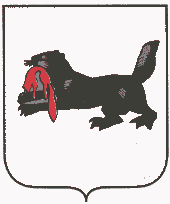 ИРКУТСКАЯ ОБЛАСТЬТУЛУНСКИЙ РАЙОНАфанасьевское сельское поселениеГлава сельского поселенияРАСПОРЯЖЕНИЕ«23» июля 2020 г.							       №   43-РГд. Афанасьева О проведении плановой, документарной, выезднойпроверки соблюдения земельного законодательства1. Провести проверку соблюдения земельного законодательства в отношении Каргиной Нине Николаевне на земельном участке, расположенном по адресу: Иркутская область, Тулунский район, д. Афанасьева, ул. Гайдара, уч. 6-2, площадью 500,00 кв.м.2. Назначить лицом, уполномоченным на проведение проверки Черняеву Марию Владимировну – ведущего специалиста администрации Афанасьевского сельского поселения.3. Установить, что настоящая проверка проводится с целью выполнения плана проведения проверок соблюдения земельного законодательства в отношении физических лиц на 2020 год.Задачами настоящей проверки являются: а) выполнение требований земельного законодательства о недопущении самовольного занятия земельных участков, самовольного обмена земельными участками и использования земельных участков без оформленных на них в установленном порядке правоустанавливающих документов, а также без документов, разрешающих осуществление хозяйственной деятельности;б) соблюдение порядка переуступки права пользования землей;в) выполнение требований земельного законодательства об использовании земель по целевому назначению и выполнении обязанностей по приведению земель в состояние, пригодное для использования по целевому назначению;г) выполнение требований о наличии и сохранности межевых знаков границ земельных участков;д) исполнение предписаний по вопросам соблюдения земельного законодательства и устранения нарушений в области земельных отношений;е) выполнение иных требований земельного законодательства по вопросам использования и охраны земель в пределах установленной сферы деятельности.4. Предметом настоящей проверки является соблюдение обязательных требований, установленных федеральным законодательством.5. Срок проведения проверки: 20 рабочих дней.К проведению проверки приступить с «26» августа 2020 г.Проверку окончить не позднее «12» сентября 2020 г.6. Правовые основания проведения проверки: Земельный кодекс Российской Федерации; Положение о государственном земельном контроле, утвержденное постановлением Правительства РФ от 15.11.2006 г. № 689, Федеральный закон от 06.10.2003 г. № 131 «Об общих принципах организации местного самоуправления в Российской Федерации»; Устав муниципального образования «Афанасьевское».7. В процессе проверки провести следующие мероприятия по контролю, необходимые для достижения целей и задач проведения проверки: действия по организации рассмотрения документов, являющихся объектом проверки или относящихся к предмету проверки.8. Перечень документов, представление которых физическим лицом необходимо для достижения целей и задач проведения проверки: документы, удостоверяющие личность, имеющиеся документы на используемые земельные участки.Глава Афанасьевского сельского поселения 			                                                В.Ю. Лобанов Черняева М.В.33-1-18С распоряжением ознакомлен __________ / ____________________ /                                                      Подпись              Фамилия, инициалы   